Bergen County Brain Injury Support Groupwww.brain411.org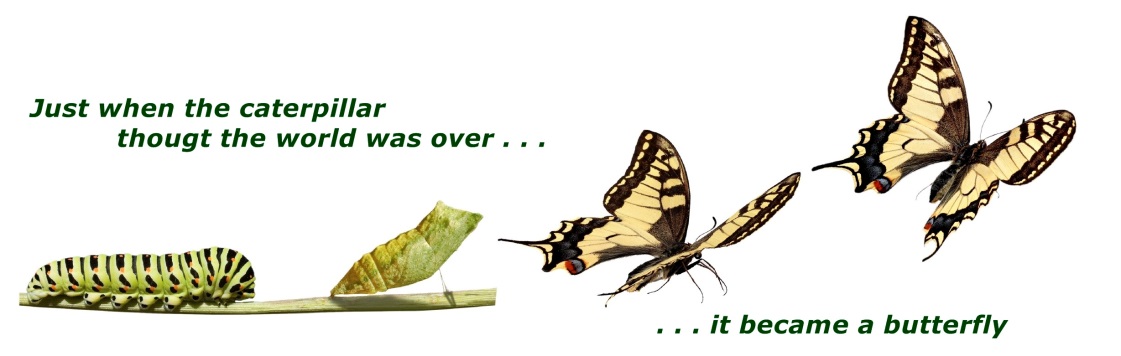 2020 - LocationEnglewood Hospital350 Engle StEnglewood, NJ  07631See Driving, Parking and Meeting Room Directions on other side         2020 – Schedule                                                 Attendance      6:30 PM – 8:00 PM                              Survivors and Caregivers are welcome                                                                                                                                          3rd Monday of Every Month                                 Registration is not required                                                                     No payment or donation is required   Jan 20		Feb   17 *		Mar  16                   Apr 20		May  18 *		Jun   15Jul  20		Aug  17 *		Sep  21Oct 19		Nov  16 ** Split Group Meetings   Separate discussions for survivors and caregiversSpecial Events			Jun 22	(Monday)		BBQFall		(Saturday)		BIANJ Walk			Dec 14	(Monday)		Holiday DinnerDec 21 	(Monday)		No MeetingContactJoe and Jane Concatojjconc@optonline.net201-666-2015  (Home)Driving Parking and Meeting Room DirectionsUse Visitor Parking and Main EntranceParking is Free Upon entering hospital, proceed to Berrie ElevatorsTake elevators to 5th FloorMake left toBerrie – Taub Conference Room # 5503Signs with arrows will be posted